Programma NVA Advanced houlder ourse 201Woensdag  201Skills lab: Erasmus MC, Dr. Molewaterplein 50 - 60, Rotterdam07.45			Ontvangst08.00 - 08.15 		Welkomstwoord en introductie, Gie Auw Yang, NVA08.15 – 08.45:		Anatomie van de schouder vanuit anatomisch perspectiefProf.dr. Gert – Jan Kleinrensink (anatoom Erasmus MC)08.45 – 09.15	Schouderklachten: Functionele anatomie en scapula dyskinesie vanuit fysiotherapeutisch perspectief, Karin Hekman09.15 - 10.00: 	Instabiliteit van de schouder, Derek van Deurzen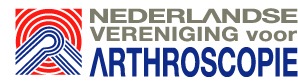 10.00 - 10.15:		Pauze10.15 - 11.30:		Wetlab: Scopische schouder stabilisatie (ant/post/inf/HAGL)11.30 - 12.15:		Bicepspathologie, Tjarco Alta12.15 - 12.45:		Lunch12.45 - 14.00: 	Wetlab: SLAP repair, bicepstenodesis, remplissage infraspinatus 14.00 - 15.00:		Rotator cuff letsels Ronald Wessel15.00 - 15.15:		koffie15.15 - 17.00:		Wetlab: Cuff repair, (open) Latarjet, dissectie17.00 - 17.45:		Afrondende discussie en eventuele casuïstiek van cursisten17.45 - 18.00:		Afsluiting